 Dyffryn Clwyd Mission Area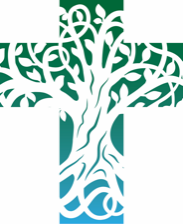 Sunday 14th NovemberThe Third Sunday of the Kingdom / Remembrance SundayPrayers for those in particular need: THE PRAYER LIST WILL BE RENEWED AT THE BEGINNING OF EACH CALENDAR MONTH. If you would like us to continue to pray for someone, or add a new name to the prayer list – please e-mail the newsletter editor by Wednesday lunchtime each week on chamberlain786@btinternet.com  We continue to hold in our prayers, those who are sick or in particular need, especially: Fiona Calver, Rosemary Williams, Margaret McLellan, Ion Martin, Michael Adams, Jackie, Mari HughesWe remember those recently departed: Gwen Parry, Brian StoreyNursing Homes and Care Homes: We continue to pray for all those who live and work in our nursing and residential care homes. ----------------------------------------------------------------------------------------------------------------------------------MASKS MUST BE WORN IN CHURCHIF YOU HAVE A MEDICAL EXEMPTION PLEASE INFORM THE CLERGY.On the 21st of November there will be ONE SERVICE for all of Dyffryn Clwyd10.30am St Peter’s Ruthin with +Gregory presidingMid-Week Worship & Fellowship Eucharists – Llanbedr DC Church, Tuesday 6pm Celtic Eucharist | Wednesday & Thursday 9.30am Short Said Eucharist | Friday 9.30am Offeren SanctaiddMorning Prayer – St Peter’s Ruthin Monday 9am | Tuesday 10am | Wednesday & Friday 9amMeditation – Llanfair DC Friday 10amDiscussion Groups - |Beer an’ Bible – Tuesday 6.30pm in the Griffin Llanbedr | Sycamore Thursday 2pm Llangynhafal Church | Meditation & Bible Study On Mondays, Ty Seren, Lon Yr Ysgol Gellifor, please contact Jude Traharne 07419318181 |In town on a Friday between 9am and 2pm? - Drop in to St. Peter's for a chat, tea, toast, Sociable Soup, clothes swap, skills swap – everyone welcome Prayer for Growth meeting via zoom; 1ST December.  For more information, please contact Judi.  We will send you the zoom link nearer the time. judigait@yahoo.co.uk.Thurs 18th Nov Confirmation Experience (04) 6.30 – 7.30 pm St. Cynfarch and St Mary Llanfair DCFriday 26th November – Pilgrimage of Light 5pm Llanbedr DC – As we look to the beginning of Advent and our countdown towards Christmas we journey from the new Church in Llanbedr to the Old Church searching for the light that will shine in the darknessSaturday 27th November – Journey to the Fair Gate of Heaven Voci Choir in Concert, 7pm in St Peter’s Ruthin.Friday 3rd December 7pm – Wynne Roberts, Yr Elvis Cymraeg is back! This time in Llanbedr DC. Tickets are available on the website https://dyffrynclwyd.co.uk/eventbrite-event/elviswinterwonderlandAdvent Quiet Day – December 4th 10am-4pm in St Asaph Parish Church  The Ven Bernard Thomas will be leading us in a quiet day, a time to pause and reflect on the Advent season. Suggested donation of £15 for the day (to include lunch). Numbers are restricted to 20, please book with Rev Staurt or Tad Huw by Sunday 28th2021 Pilgrimage to the Shrine of Our Lady of Walsingham – August 8th-12th Join with pilgrims across our diocese, approx. cost £350 (including travel and full board), more information and booking with Tad Huw (£10 deposit needed by the 5th of December).Readings for Next Sunday November 21st 2021:- Christ the King of the UniverseDaniel 7:9-10,13,14	Psalm 93	Revelation 1.4b-8	John 18:33-379. 24A reading from Daniel   (12.1-3)‘At that time Michael, the great prince, the protector of your people, shall arise. There shall be a time of anguish, such as has never occurred since nations first came into existence. But at that time your people shall be delivered, everyone who is found written in the book. 	‘Many of those who sleep in the dust of the earth shall awake, some to everlasting life, and some to shame and everlasting contempt. Those who are wise shall shine like the brightness of the sky, and those who lead many to righteousness, like the stars for ever and ever.’This is the word of the Lord.	Thanks be to God.Psalm 161	Preserve me, O God, for in you have I taken refuge;  I have said to the Lord, ‘You are my lord, all my good depends on you.’	2	All my delight is upon the godly that are in the land, upon those who are noble in heart.3	Though the idols are legion that many run after, their drink offerings of blood I will not offer, neither make mention of their names upon my lips.	4	The Lord himself is my portion and my cup;  in your hands alone is my fortune.5	My share has fallen in a fair land; indeed, I have a goodly heritage.	6	I will bless the Lord who has given me counsel, and in the night watches he instructs my heart.7	I have set the Lord always before me;  he is at my right hand;  I shall not fall.	8	Wherefore my heart is glad and my spirit rejoices;  my flesh also shall rest secure.9	For you will not abandon my soul to Death, nor suffer your faithful one to see the Pit.	10		You will show me the path of life;  in your presence is the fullness of joy and in your right hand are pleasures for evermore.A reading from Hebrews(10.11-14, 19-25)And every priest stands day after day at his service, offering again and again the same sacrifices that can never take away sins. But when Christ had offered for all time a single sacrifice for sins, ‘he sat down at the right hand of God’, and since then has been waiting ‘until his enemies would be made a footstool for his feet.’ For by a single offering he has perfected for all time those who are sanctified.	Therefore, my friends, since we have confidence to enter the sanctuary by the blood of Jesus, by the new and living way that he opened for us through the curtain (that is, through his flesh), and since we have a great priest over the house of God, let us approach with a true heart in full assurance of faith, with our hearts sprinkled clean from an evil conscience and our bodies washed with pure water.	Let us hold fast to the confession of our hope without wavering, for he who has promised is faithful. And let us consider how to provoke one another to love and good deeds, not neglecting to meet together, as is the habit of some, but encouraging one another, and all the more as you see the Dayapproaching. This is the word of the Lord.	Thanks be to God.Listen to the Gospel of Christ according to St Mark   (13.1-8)	Glory to you, O Lord.As he came out of the temple, one of his disciples said to him, ‘Look, Teacher, what large stones and what large buildings!’	Then Jesus asked him, ‘Do you see these great buildings? Not one stone will be left here upon another; all will be thrown down.’	When he was sitting on the Mount of Olives opposite the temple, Peter, James, John, and Andrew asked him privately, ‘Tell us, when will this be, and what will be the sign that all these things are about to be accomplished?’	Then Jesus began to say to them, ‘Beware that no one leads you astray. Many will come in my name and say, “I am he!” and they will lead many astray. When you hear of wars and rumours of wars, do not be alarmed; this must take place, but the end is still to come. For nation will rise against nation, and kingdom against kingdom; there will be earthquakes in various places; there will be famines. This is but the beginning of the birth pangs.’This is the Gospel of the Lord.	Praise to you, O Christ.Post Communion PrayerGracious Lord, in this holy sacrament you give substance to our hope:  bring us at the last to that fullness of life for which we long;  through Jesus Christ our Saviour.  Amen.Colect Dad nefol, y datguddiwyd dy fendigedig Fab i ddatod gweithredoedd y diafol a’n gwneud ni’n blant i Dduw ac yn etifeddion bywyd tragwyddol, caniatâ i ni, a’r gobaith hwn gennym, ein puro ein hunain fel y mae ef yn bur;  fel, pan ddaw drachefn mewn nerth a gogoniant mawr y gwneir ni’n debyg iddo ef yn ei deyrnas ogoneddus a thragwyddol;  caniatâ hyn er mwyn dy Fab Iesu Grist, i’r hwn gyda thi a’r Ysbryd Glân y bo’r deyrnas, y gallu a’r gogoniant, yn oes oesoedd.  Amen.Darlleniad o Daniel   (12.1-3)"Ac yn yr amser hwnnw cyfyd Mihangel, y tywysog mawr, sy'n gwarchod dros dy bobl; a bydd cyfnod blin na fu erioed ei fath er pan ffurfiwyd cenedl hyd yr amser hwnnw. Ond yn yr amser hwnnw gwaredir dy bobl, pob un yr ysgrifennwyd ei enw yn y llyfr.	"Bydd llawer o'r rhai sy'n cysgu yn llwch y ddaear yn deffro, rhai i fywyd tragwyddol, a rhai i waradwydd a dirmyg tragwyddol. Disgleiria'r deallus fel y ffurfafen, a'r rhai sydd wedi troi llawer at gyfiawnder, byddant fel y sêr yn oes oesoedd."Dyma air yr Arglwydd.	Diolch a fo i Dduw.Salm 161	Cadw fi, O Dduw, oherwydd llochesaf ynot ti.	2	Dywedais wrth yr Arglwydd, "Ti yw f'arglwydd, nid oes imi ddaioni ond ynot ti."3	Ac am y duwiau sanctaidd sydd yn y wlad, melltith ar bob un sy'n ymhyfrydu ynddynt.	4	Amlhau gofidiau y mae'r un sy'n blysio duwiau eraill; ni chynigiaf fi waed iddynt yn ddiodoffrwm, na chymryd eu henwau ar fy ngwefusau.5	Ti, Arglwydd, yw fy nghyfran a'm cwpan, ti sy'n diogelu fy rhan;	6	syrthiodd y llinynnau i mi mewn mannau dymunol, ac y mae gennyf etifeddiaeth ragorol.7	Bendithiaf yr Arglwydd a roddodd gyngor i mi; yn y nos y mae fy meddyliau'n fy hyfforddi.	8	Gosodais yr Arglwydd o'm blaen yn wastad; am ei fod ar fy neheulaw, ni'm symudir.9	Am hynny, llawenha fy nghalon a gorfoledda f'ysbryd, a chaiff fy nghnawd fyw'n ddiogel;	10	oherwydd ni fyddi'n gadael fy enaid i Sheol, ac ni chaiff yr un teyrngar i ti weld Pwll Distryw.11	Dangosi i mi lwybr bywyd; yn dy bresenoldeb di y mae digonedd o lawenydd, ac yn dy ddeheulaw fwyniant bythol.Darlleniad o Hebreaid(10.11-14, 19-25)Y mae pob offeiriad yn sefyll beunydd yn gweini, ac yn offrymu'r un aberthau dro ar ôl tro, aberthau na allant byth ddileu pechodau. Ond am hwn, wedi iddo offrymu un aberth dros bechodau am byth, eisteddodd ar ddeheulaw Duw, yn disgwyl bellach hyd oni osodir ei elynion yn droedfainc i'w draed. Oherwydd ag un offrwm y mae wedi perffeithio am byth y rhai a sancteiddir.	Felly, gyfeillion, gan fod gennym hyder i fynd i mewn i'r cysegr drwy waed Iesu, ar hyd ffordd newydd a byw y mae ef wedi ei hagor inni drwy'r llen, hynny yw, trwy ei gnawd ef; a chan fod gennym offeiriad mawr ar dŷ Dduw, gadewch inni nesáu â chalon gywir, mewn llawn hyder ffydd, a'n calonnau wedi eu taenellu'n lân oddi wrth gydwybod ddrwg, a'n cyrff wedi eu golchi â dŵr glân.	Gadewch inni ddal yn ddiwyro at gyffes ein gobaith, oherwydd y mae'r hwn a roddodd yr addewid yn ffyddlon. Gadewch inni ystyried sut y gallwn ennyn yn ein gilydd gariad a gweithredoedd da, heb gefnu ar ein cydgynulliad ein hunain, yn ôl arfer rhai, ond annog ein gilydd, ac yn fwy felly yn gymaint â'ch bod yn gweld y Dydd yn dod yn agos.Dyma air yr Arglwydd.	Diolch a fo i Dduw.Gwrandewch Efengyl Crist yn ôl Sant Marc   (13.1-8)	Gogoniant i ti, O Arglwydd.Wrth iddo fynd allan o'r deml, dyma un o'i ddisgyblion yn dweud wrtho, "Edrych, Athro, y fath feini enfawr a'r fath adeiladau gwych!"	A dywedodd Iesu wrtho, "A weli di'r adeiladau mawr yma? Ni adewir yma faen ar faen; ni bydd yr un heb ei fwrw i lawr."	Fel yr oedd yn eistedd ar Fynydd yr Olewydd gyferbyn â'r deml, gofynnodd Pedr ac Iago ac Ioan ac Andreas iddo, o'r neilltu, "Dywed wrthym pa bryd y bydd hyn, a beth fydd yr arwydd pan fydd hyn oll ar ddod i ben?"	A dechreuodd Iesu ddweud wrthynt, "Gwyliwch na fydd i neb eich twyllo. Fe ddaw llawer yn fy enw i gan ddweud, 'Myfi yw', ac fe dwyllant lawer. A phan glywch am ryfeloedd a sôn am ryfeloedd, peidiwch â chyffroi. Rhaid i hyn ddigwydd, ond nid yw'r diwedd eto. Oblegid cyfyd cenedl yn erbyn cenedl, a theyrnas yn erbyn teyrnas. Bydd daeargrynfâu mewn mannau. Bydd adegau o newyn.Dyma Efengyl yr Arglwydd.	Moliant i ti, O Grist.Gweddi ar ol y CymunDduw grasol, yn y sacrament sanctaidd hwn rwyt yn rhoi sylwedd i’n gobaith:  dwg ni yn y diwedd at y bywyd cyflawn hwnnw yr ydym yn dyheu amdano;  trwy Iesu Grist ein Hiachawdwr.  Amen.Dyffryn Clwyd Mission Area OfficeThe office will be closed to visitors for the present time.  Please contact me onEmail at admin@dyffrynclwyd.co.uk;Web address www.Dyffrynclwyd.co.uk;The Collect Heavenly Father, your blessed Son was revealed to destroy the works of the devil and to make us the children of God and heirs of eternal life:  grant that we, having this hope, may purify ourselves even as he is pure;  that when he shall appear in power and great glory we may be made like him in his eternal and glorious kingdom;  grant this for the sake of your Son Jesus Christ, to whom with you and the Holy Spirit, be the kingdom, the power and the glory, for ever and ever.  Amen.